Business: Accounting Certificate The Accounting Certificate is designed to prepare students for entry-level positions in accounting in public and private sector areas in industry such as small business, public accounting, financial service, wholesale trades, government and nonprofit. The student will have an understanding of fundamental accounting and business concepts and gain valuable skills needed in the evolving and competitive job market.Please see a Pathways Counselor: Create an education plan customized to meet your needs.  Contact a CounselorTransfer Majors/Award FocusBusiness Administration, A.S.-T CSU, CSUSM, UCBusiness Administration, Non-transfer A.S.Accounting CertificateBusiness Administration CertificateSmall Business/Entrepreneurship CertificateGE Pattern/UnitsGE Pattern: n/aTotal Units: 24Program maps indicate the major coursework and recommended general education courses to fulfill your degree in 2 years (approximately 15 units/semester or 30 units/year). If you are a part-time student, start Semester 1 courses and follow the course sequence.  Some of the courses listed may be substituted by another course.  Please view these options in the official course catalog.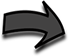 Semester 1												12 UnitsSemester 2												12 UnitsCareer OptionsFinancial Manager (SM, B)Accountant (B, M))Find more careers: msjc.emsicc.comRequired Education: SM: some college; C: Certificate; A: Associate, B: Bachelor’s, M: Master’s; D: DoctorateFinancial AidFinancial aid is determined by the number of credit hours you take in a semester.  Maximize your financial aid by taking 12-15 units per semesterCOURSETITLEUNITACCT-777QuickBooks Accounting 3ACCT-124Financial Accounting - Principles of Accounting I3ACCT-626Computerized Accounting 3BADM-103Introduction to Business3COURSETITLEUNITACCT-125Managerial Accounting-Principles of Accounting II3ACCT-628Federal Income Tax Accounting 3BADM-201Legal Environment of Business3ECON-201Principles of Macroeconomics3